Vollmacht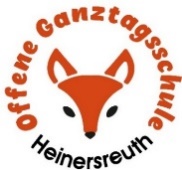 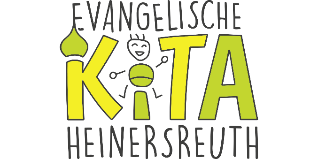 Hiermit erteile ich, ……………………………………………………………………………………………………………………….Vorname und Nachname, Anschrift als sorgeberechtigte Mutter/sorgeberechtigter Vater des Kindes ……………………………………………………………………………………………………………………….Vorname und Nachname, Anschrift Herrn/Frau……………………………………………………………………………………………………………………….Vorname und Nachname, Anschrift die Vollmacht, einen Betreuungsvertrag mit ……………………………………………………………………………………………………………………….Name des Trägers der Kindertageseinrichtungabzuschließen. Ich erkläre hiermit, dass alle notwendigen Erklärungen im Zusammenhang mit dem Abschluss des Vertrages und der Gestaltung des Vertragsverhältnisses ausschließlich alleine von der/dem Bevollmächtigten abgegeben werden dürfen. Die Vollmacht ist jederzeit widerruflich. Der Widerruf ist erst dann wirksam, wenn er in Textform bei dem oben genannten Träger der Kindertageseinrichtung eingegangen ist. …………………………………….……………           .…………………………………….………………………Ort, Datum                                               		   Unterschrift